CARMI  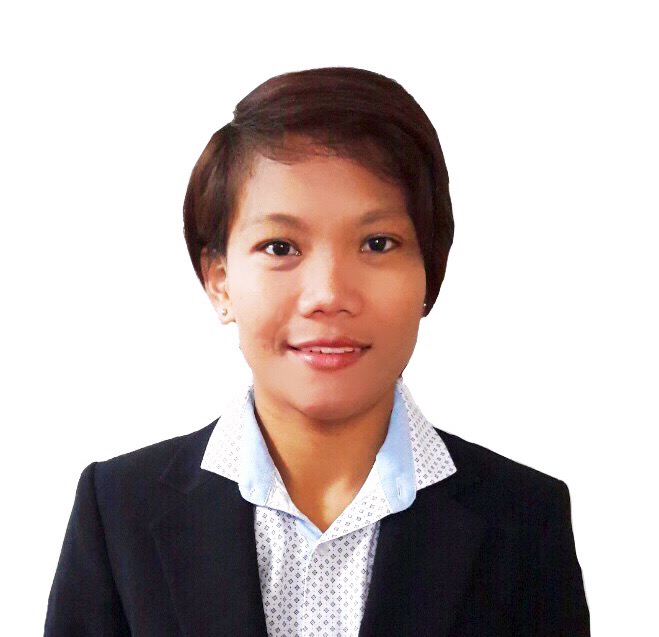 Registered NurseE-mail: CARMI.338081@2freemail.com 		OBJECTIVES:To serve as a registered nurse in a hospital where I can make the most of my education and training.To enhance my knowledge and share my skills into highest level of patient care.QUALIFICATIONS:Registered Nurse (Special Professional Licensure Board Exam, September 2016)Abu Dhabi, UAEMotivated and with outstanding skills in dealing with patients for 8 years of experience as a nursing staff.Ability to think quickly and successfully handle difficult and unpredictable cases.EDUCATIONAL BACKGROUND:Tertiary:	BACHELOR OF SCIENCE IN NURSING (BSN)		Jose Rizal University		80 Shaw Blvd., Mandaluyong City,  		2004 – 2008Secondary:	Catalino D. Salazar National High School		Purok 6 Brgy. Subay Cardona, Rizal 		2000 – 2004Primary:	Subay Elementary School		Purok 1 Brgy. Subay Cardona, Rizal 		1994 – 2000 PROFESSIONAL LICENSE:WORK EXPERIENCE:OPERATION THEATER-NURSING ATTENDANT-(February 2015 to present)Brightpoint Royal Women's Hospital, Muroor Road, Abu DhabiAssisting the doctors and nurses in the Operation Theater department.Prepare patient for the operation from pre-operative area to OT table until post	operative unit and other related duties as directed by and under supervision of the nursing    	personnel.Guides and assists patients and relatives as they arrive in the operation theater and respond swiftly to patient request assistance.Checks monitoring machines are always workingAssists in procedures as a circulating nurse inside the OT with the nursing personnel.Assists the nurse in-charge in replenishing supplies and checking all the consumable items in the OT store.IN-PATIENT WARD-NURSING ATTENDANT -(February 2014 – February 2015)NMC Specialty Hospital, Electra Road, Abu DhabiA routine task under the supervision of a senior nursing and medical staff.Assists patients as they arrive in the ward and ensures the availability of a wheelchair when needed.Sets up equipment, store and ensuring stocks and supplies and assist in some procedures.Sending laboratory samples for investigations and accompanying patients to other respective departments as referred.Observes patients physical, mental and emotional condition, and report any changes to senior nurses and medical staff.GERIATRIC NURSE – Nursing Home (August 2011 – July 2013)Al-Faiha Medical Center, Riyadh, Saudi Arabia, KSADevelops and implements nursing care planEducates patients and relatives about health maintenance and disease prevention	as primary care.Responsible for overall delivery of basic nursing care to the patients:daily dressingbathing and feeding the patients as a daily routinetaking vital signs and glucose monitoring.MEDICAL WARD -NURSING ASSISTANT (April 2008 – December 2008)RPG–PHO Rizal Provincial Hospital, Morong, Rizal, PhilippinesContributing to the provision of the high standard of patient care under the supervision of the nurse in chargeObserving and recording of patients' conditionTaking vital signs and giving proper oral medicationInserting IV cannula with the supervision of senior nurse and securing the safety of the patient.PERSONAL SKILLS:Excellent interpersonal skills and the ability to work well with different personalities in both supervisory or support staff roles.Trainable and a fast learnerCan work with less supervision and under pressureAble to multitaskHas self-discipline and determination needed in right trainingProficient in both written and spoken EnglishUnderstands and speaks basic ArabicComputer literateAFFILIATIONS/ORGANIZATIONS:Filipino Nurses Association in Emirates (FNAE)Member, December 2016Philippine Nurses Association (PNA)Member, December 2016Licensing Body Professional Regulation CommissionProfessional Status    Registered NurseRegistration Date    December 13,2016Validity Date    September 30,2019